Convocation du 10/12/2017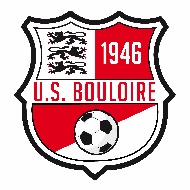 Si problème il y a, merci de me contacter au 06 79 49 05 16.Thomas.Equipe AEquipe BEquipe CAdversaire :Chantenay US Adversaire : Ste OsmaneAdversaire :Sillé-le Philippe 2Lieu et horaire du match :  Chantenay Villedieu à 15hLieu et horaire de match : Ste Osmane à 15hLieu et horaire du match :Sillé à 15hHeure de rdv : 12h45 à BouloireHeure de rdv : 13h40 à BouloireHeure de rdv :13h20 à BouloireLudo MorançaisThomas LedruAntoine GautierDylan LerouxKévin LerouxJimmy PaumierMathieu Cottereau  Martin JarnoJulien CisséYvan GandonAlexandre LeboulleuxGuillaume CordonLucas LebretonRonan DeloubesJulien NicouxJoachim BlavettePierre Herault Vincent DangeulWilly PoupinJérémy GauthierSteven Quentin Hugues GandonArmand FouassierQuentin GuillardDamien PoulainAdrien GuillardChristopher PautonnierThomas VerronFlorian RousseauGabriel MarietteMaxime ClémentAdrien MurilloResponsablesResponsablesJCAlexandre LeboulleuxFitos